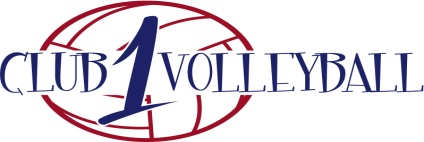 GIRLS TRAVEL INFORMATIONDear Club 1 Families-It is hard to believe, but the travel season is fast approaching.  The MEQ Mideast Qualifier is the weekend of March 17-19, 2017 in St Louis.  All information that has been provided by the tournament host can be found below.  All athletes will travel to St. Louis and stay with their families for the duration of the tournament.   Parents will also transport their child to and from the playing facility each day.  Daily admission will be $10.00 per person and three day bracelets will be available for $25.00 (athletes admission is free).  They will begin selling bracelets Thursday March 16, 2017 from 5:00-8:30pm at the Convention Center.  They will also be available each day of the tournament beginning at 7am.  If you are not planning on attending the tournament with your daughter and need assistance in coordinating their transportation, please do not hesitate to contact me.The exact tournament schedule will not be available until closer to the event date.  Once the schedule becomes available it will be immediately communicated to our families.  Please note that the AM/PM start times have not been announced so we need to plan on playing at 8am on Friday, March 17, 2017.  According to the tournament website all matches will be played at the America’s Center Convention Complex (701 Convention Plaza St. Louis MO). There is parking near and around the Convention Center, prices vary.  Each team is guaranteed match play on all three days.  Please note that no athlete is permitted to leave the tournament until all playing and officiating duties are complete on the final day of play.The MEQ National Qualifier is a “stay to play” tournament.  The tournament host provides us with a hotel that we can stay at based on availability (the size of the group somewhat determines this) and we are required to stay there.  We will be staying at the Marriott St. Louis Grand (800 Washington Ave, St. Louis MO.).  The Marriott is directly across the street from the Convention Center.  The cost is $161.00 per night plus tax.  While we have already secured our rooms please pay attention to how many nights you booked, the parking fees at the hotel and the cancellation policies.  While Club 1 secured a room block for our families, we also have to follow the guidelines and procedures set forth by the hotel and do not have the ability to override their policies.  Sincerely,Brie Isaacson